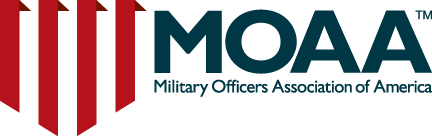                                 GRAND CANYON CHAPTERCOMMANDER GORDON DIERKS MEMORIAL VETERAN  SCHOLARSHIP  APPLICATION(Northern Arizona University)The Grand Canyon Chapter, Military Officers Association of America will award one $500 scholarship to a Northern Arizona University (NAU) student who is an honorably discharged military veteran (any rank).  The scholarship may be used at the student’s discretion.  Applications will be reviewed by a committee of Grand Canyon Chapter members and the selection based on their consensus.Minimum requirements for the scholarship are:Must be an honorably discharged veteran (any rank) from one of the U.S. military services (Army, Marine Corps, Navy, Air Force, Coast Guard).Must be a full-time student (enrolled for a minimum of 12 credit hours) and attending classes at the Flagstaff Northern Arizona University campus.Have completed at least 30 credit hours.Have a minimum cumulative GPA of 3.0.(The Director, NAU Success Center will be contacted to verify your veteran and student status.)KEY DATES:	April 1, 2020 (not later than):  The completed application (fillable) must be returned to LtC, Ret. Robert Braatz at bkbraatz@aol.com, or mailed to him at: 		            Robert Braatz, LtC, USAF Retired4855 E. Crestview St.Flagstaff, AZ  86004NOTE:  Late or incomplete submissions will NOT be considered.	April 6, 2020:  Selectee will be notified by either e-mail and/or telephone.	April 21, 2020:  The awardee is expected to attend the MOAA lunch meeting on Tuesday, April 21, 2020 at12:30 p.m. for presentation of the check.  The meeting will be held at the eastside Sizzler Restaurant, 3540 E. Route 66, Flagstaff.  Lunch will be provided. Suggest you arrive about 11:45 a.m. so you can eat lunch prior to the meeting.Name: _______________________________________________________														Branch of Service:      ___Army      ___Marine Corps      ___Navy      ___Air Force      ___Coast GuardDate of Honorable Discharge: _____________________________   Rank at Discharge: ________________Telephone#:  ____________________________________   E-mail Address:  ___________________________Mailing Address: __________________________________________________________________Academic Year:	   ____FR    ____SO      ____JR    ____SR    ____GR# Credit Hours Completed: ______________   Cumulative GPA: ________Major:  __________________      Projected Graduation Date: ________________ Identify one community service project in which you’ve participated this past academic year.  In can be school, service organization or other organized group related.Complete the following essay question: “What would the award of this scholarship mean to you?”\Scholarship Point of Contact:LtC Ret. Robert Braatzbkbraatz@aol.com928-526-2209